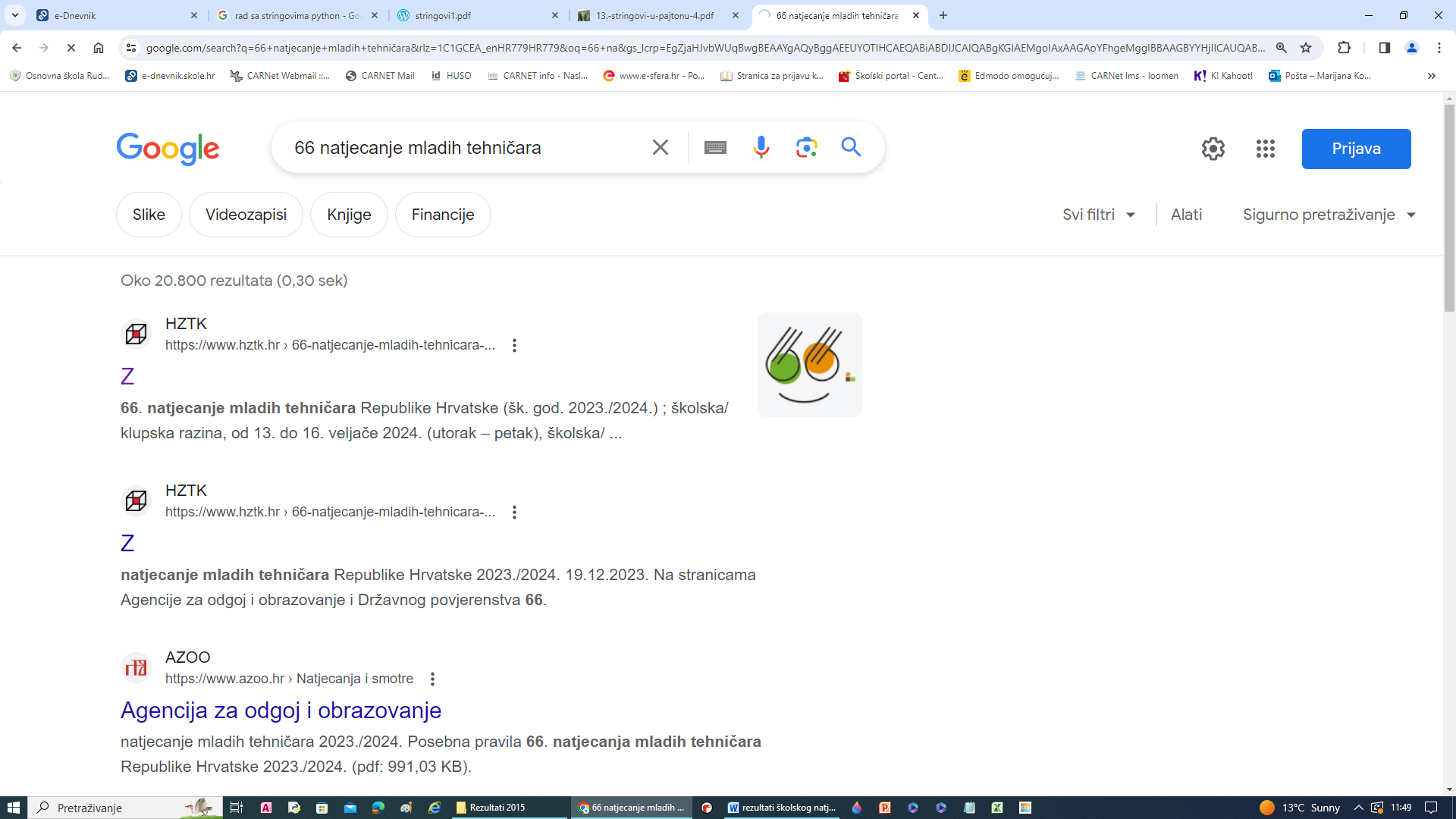 Objava rezultata školskog natjecanja učenika 6.razreda 
(kategorija GRADITELJSTVO)6 učenika je pozvano na praktični dio natjecanja koje će se održati u 
petak (16.2.2024.) u 11 i 30 sati (izrada tehničke tvorevine - 60 minuta)Hvala svim učenicima na sudjelovanju, bili ste odlični.PoredakLozinkaBodovi1.14310 JABUKA75%2.02282 ČVARAK67,5%3.20115 JABUKA60%4.01396 VRABAC57,5%5.20111 LEPTIR57,5%6.95123 MONITOR57,5%7.58777 JELEN55%8.77799 ALPHA55%9.78913 KUTOMJER55%10.14062 ZADNJE SVIRALO52,5%11.19115 DAISY50%12.28365 ZEKO47,5%13.38567 JABUKA47,5%14.54321 PAS47,5%15.12468 OTORINILARINGOLOGIJA42,5%16.5478342,5%17.88888 TEHNIČKI42,5%18.12345 JAGODICA40%